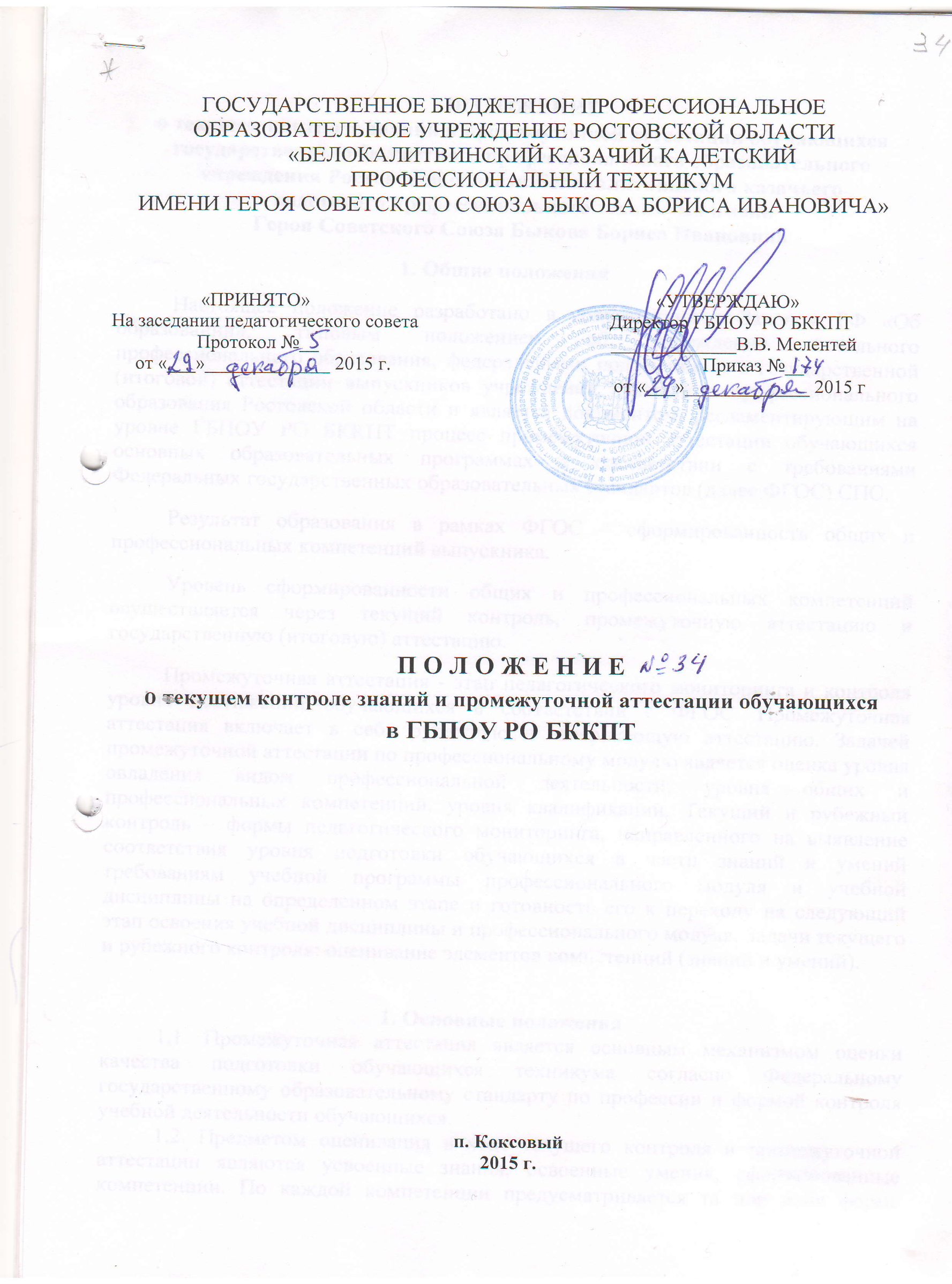 ГОСУДАРСТВЕННОЕ БЮДЖЕТНОЕ ПРОФЕССИОНАЛЬНОЕОБРАЗОВАТЕЛЬНОЕ УЧРЕЖДЕНИЕ РОСТОВСКОЙ ОБЛАСТИ«БЕЛОКАЛИТВИНСКИЙ КАЗАЧИЙ КАДЕТСКИЙПРОФЕССИОНАЛЬНЫЙ ТЕХНИКУМИМЕНИ ГЕРОЯ СОВЕТСКОГО СОЮЗА БЫКОВА БОРИСА ИВАНОВИЧА»       «ПРИНЯТО»                                                                        «УТВЕРЖДАЮ»На заседании педагогического совета                                        Директор ГБПОУ РО БККПТ                  Протокол №__                                                             _____________В.В. Мелентей     от «___»_____________ 2015 г.                                                                 Приказ №__                                                                                                         от «___»_____________ 2015 гП О Л О Ж Е Н И Ео текущем контроле знаний и промежуточной аттестации обучающихсяв ГБПОУ РО БККПТп. Коксовый2015 г.ПОЛОЖЕНИЕо текущем контроле знаний и промежуточной аттестации обучающихсягосударственного бюджетного профессионального образовательного учреждения Ростовской области Белокалитвинского казачьего кадетского профессионального техникума имени Героя Советского Союза Быкова Бориса Ивановича1. Общие положенияНастоящее положение разработано в соответствии с Законом РФ «Об образовании», типовым положением об учреждении начального профессионального образования, федеральными положениями о государственной (итоговой) аттестации выпускников учреждений начального профессионального образования Ростовской области и является документом, регламентирующим на уровне ГБПОУ РО БККПТ процесс промежуточной аттестации обучающихся основных образовательных программах в соответствии с требованиями Федеральных государственных образовательных стандартов (далее ФГОС) СПО.Результат образования в рамках ФГОС – сформированность общих и профессиональных компетенций выпускника.Уровень сформированности общих и профессиональных компетенций осуществляется через текущий контроль, промежуточную аттестацию и государственную (итоговую) аттестацию.Промежуточная аттестация - этап педагогического мониторинга и контроля уровня достижений обучающихся в соответствии с ФГОС. Промежуточная аттестация включает в себя рубежную и завершающую аттестацию. Задачей промежуточной аттестации по профессиональному модулю является оценка уровня овладения видом профессиональной деятельности, уровня общих и профессиональных компетенций, уровня квалификации. Текущий и рубежный контроль – формы педагогического мониторинга, направленного на выявление соответствия уровня подготовки обучающихся в части знаний и умений требованиям учебной программы профессионального модуля и учебной дисциплины на определенном этапе и готовность его к переходу на следующий этап освоения учебной дисциплины и профессионального модуля. Задачи текущего и рубежного контроля: оценивание элементов компетенций (знаний и умений).1. Основные положения	1.1. Промежуточная аттестация является основным механизмом оценки качества подготовки обучающихся техникума согласно Федеральному государственному образовательному стандарту по профессии и формой контроля учебной деятельности обучающихся.	1.2. Предметом оценивания в ходе текущего контроля и промежуточной аттестации являются усвоенные знания, освоенные умения, сформированные компетенции. По каждой компетенции предусматривается та или иная форма аттестации в процессе реализации учебных дисциплин (модулей). Оценка производится независимо по каждой дисциплине и каждому модулю профессиональной образовательной программы. Критерии определяются и формулируются в терминах результатов деятельности/задач дисциплины или модуля. Оценка качества подготовки обучающихся осуществляется в двух основных направлениях:- оценка учебных достижений обучающихся в форме оценивания уровня освоения учебных дисциплин (модулей);- оценка уровня квалификации обучающихся как итоговая оценка освоения ими компетенций в процессе обучения.Оценка квалификации обучающихся осуществляется при ведущей роли работодателей.1.3. В соответствии с ФГОС СПО структура, формы, содержание и контрольно оценочные средства промежуточной аттестации являются частью каждой основной профессиональной образовательной программы и разрабатываются для каждой программы.1.4. Для промежуточной аттестации обучающихся на соответствие их индивидуальных образовательных достижений поэтапным или конечным требованиям Федерального государственного образовательного стандарта создаются контрольно - оценочные средства (далее КОС) по каждой реализуемой основной профессиональной образовательной программе, реализуемой в лицее.1.5. КОС включают в себя задания, оценочный инструментарий ко всем контрольным точкам (формам) промежуточной аттестации, позволяющий оценить знания, умения и уровень освоения компетенций, а также руководства и памятки по оценке.КОС для промежуточной аттестации по общепрофессиональным дисциплинам и профессиональным модулям разрабатывается рабочей группой техникума по каждой образовательной программе совместно с работодателями.1.6. Оценка образовательных достижений обучающихся производится с применением рейтинговой системы оценивания с переводом в оценку по пятибалльной шкале. 1.7. Результаты промежуточной аттестации могут входить в портфель (портфолио) достижений выпускника, свидетельствующий, в первую очередь, об оценках квалификации выпускника по каждой компетенции. Порядок оформления портфолио определяет мастер производственного обучения. 2. Структура, формы и сроки промежуточной аттестации.2.1 Текущий контроль знаний осуществляется в ходе образовательного процесса в формах, определяемых преподавателем, мастером производственного обучения. Промежуточная аттестация проводится непосредственно после завершения освоения программ профессиональных модулей и учебных дисциплин, а также после изучения междисциплинарных курсов и прохождения учебной и производственной практики в составе профессионального модуля.В случае если освоение учебной дисциплины или профессионального модуля не заканчивается в конце учебного года, промежуточная аттестация не проводится. Оценивание и перевод на следующий курс производится по итогам рубежного контроля. 2.2 Основными формами промежуточной аттестации являются:- экзамен по отдельной дисциплине (междисциплинарному курсу, профессиональному модулю), не входящим в государственную (итоговую) аттестацию;- комплексный экзамен по двум или нескольким учебным дисциплинам;- дифференцированный зачет по отдельной дисциплине (междисциплинарному курсу);- контрольная работа по дисциплине;- поэтапная аттестация по профессии общероссийского классификатора с присвоением квалификации;- экзамен (квалификационный) по модулю.2.3 Промежуточная аттестация в форме зачета (дифференцированного зачета) проводится за счет часов, отведенных согласно учебному плану на освоение соответствующей учебной дисциплины или профессионального модуля.2.4 Объем времени на промежуточную аттестацию регламентируется ФГОС и рабочим учебным планом по основной профессиональной образовательной программе.2.5 При выборе дисциплины для экзамена в лицее руководствуются следующим:-значимостью дисциплины в подготовке рабочего;- завершенностью изучения учебной дисциплины;- завершенностью значимого раздела в дисциплине.2.6 Дифференцированный зачет по отдельной дисциплине как форма промежуточной аттестации предусматривается по дисциплинам, изучаемым на протяжении нескольких полугодий, согласно рабочему учебному плану или если по дисциплине не предусмотрен экзамен. При проведении зачета уровень подготовки обучающегося предполагает освоение компетенции или ее элемента.2.7 Контрольные работы по дисциплине, проводимые в конце семестра, могут предусматриваться по тем дисциплинам, по которым не запланированы другие формы промежуточной аттестации.2.8 Поэтапная аттестация обучающихся проводится один раз в год , начиная с конца первого учебного года в учебно-производственных мастерских и лабораториях лицея или непосредственно на производстве, где обучающиеся проходят обучение (практику). Выполнение работ обучающимися и их аттестация проводятся за счет времени, отводимого на учебную практику. 2.11 Подготовка и проведение экзамена по отдельной дисциплине (междисциплинарному курсу, модулю), комплексного экзамена (по нескольким дисциплинам (междисциплинарным курсам).2.11.1 Комплексный экзамен проводится по учебным дисциплинам, междисциплинарным курсам, имеющим межпредметные связи в части единых или учебных или профессиональных модулей, обеспечивающих формирование какой-либо компетенции.2.11.2 Экзамены проводятся по наиболее значимым в подготовке специалиста с точки зрения формирования той или иной компетенции дисциплинам и междисциплинарным курсам, а также по предметам общеобразовательной подготовки, определенным ОУ как обязательным. 2.11.3 Экзамены могут проводиться в форме теста, защиты реферата, проекта, ответа на вопросы билета, собеседования, выполнения письменного задания, выполнения практико-ориентированного задания.2.11.4 Экзамены проводятся по мере выдачи учебной программы по дисциплине, междисциплинарному курсу, модулю за счет времени, отведенного в учебном плане по профессии на проведение экзаменов. 2.11.5 Состав аттестационной комиссии на экзамен формируется из числа преподавателей по дисциплине (междисциплинарному курсу, модулю), мастеров производственного обучения. Ассистентами на экзамене могут быть преподаватели родственной дисциплины. Председатель назначается из числа руководителей техникума. Он организует и контролирует деятельность комиссии, обеспечивает единство требований, предъявляемых к обучающимся.В состав аттестационной комиссии на экзамены по профессиональным модулям включаются представители работодателя.2.11.6  На проведение экзамена по междисциплинарному курсу, модулю предусматривается фактически затраченное время, но не более одного академического часа на каждого обучающегося.На проведение экзамена по дисциплинам общеобразовательного цикла затрачивается не более 6 часов на группу (0.25 часа на одного обучающегося при проведении устного экзамена).Для одной группы в один день планируется один экзамен.2.11.7  Контрольно-оценочные средства на экзамены разрабатываются преподавателями на основе рабочей программы учебной дисциплины (дисциплин), междисциплинарного курса, профессионального модуля (с привлечением работодателей), рассматриваются в методическом объединении по профессии, утверждаются заместителем директора по учебно-производственной работе.На основе разработанного и объявленного обучающимся перечня вопросов, рекомендуемых для подготовки к экзамену, составляются экзаменационные задания, содержание которых до обучающихся не доводится. В критерии оценки уровня подготовки обучающихся на экзаменах по междисциплинарным курсам и дисциплинам профессионального цикла входят признаки проявления компетенций.2.11.8 Основные условия подготовки к экзамену:2.11.8.1 	Техникум определяет перечень наглядных пособий, материалов справочного характера, нормативных документов, образцов техники, которые разрешены к использованию на экзамене.2.11.8.2 В период подготовки к экзамену могут проводиться консультации по экзаменационным материалам за счет общего бюджета времени, отведенного на консультации.2.11.8.3 К началу экзамена должны быть подготовлены:- экзаменационные задания;- оценочные листы;- наглядные пособия, материалы справочного характера, нормативные документы, образцы техники, разрешенные к использованию на экзамене, необходимые технические средства;- экзаменационная ведомость (протокол экзамена);- бумага со штампом лицея для выполнения письменных заданий. 2.11.9 Оценка, полученная на экзамене (в том числе и неудовлетворительная), заносится преподавателем в экзаменационную ведомость (протокол экзамена). Допускается пересдача экзамена, по которому обучающийся получил неудовлетворительную оценку, с другой группой, а также в сроки, установленные для повторной сдачи экзаменов.2.11.10 Экзамен проводится в специально подготовленном помещении. На подготовку по заданию обучающемуся отводится заранее определенное утвержденное время.2.11.11 Письменные экзаменационные работы проверяются членами аттестационной комиссии в техникуме. При проверке ошибки подчеркиваются. Оценки по результатам аттестации в письменной форме объявляются после проверки экзаменационных работ.2.11.12  По предметам, вынесенным на экзамены, итоговая оценка определяется на основании годовой оценки и экзаменационной оценки. При неудовлетворительной экзаменационной оценке не может быть выведена положительная итоговая оценка.2.11.13 Результаты экзаменов, а также итоговые оценки по дисциплинам (междисциплинарным курсам, профессиональным модулям) заносятся в экзаменационные ведомости (протоколы экзаменов), которые подписываются всеми членами аттестационной комиссии, в журнал учета теоретического обучения, сводную ведомость, зачетную книжку обучающегося. Оценки выставляются в протоколе экзамена цифрой и прописью: 5 (отлично), 4 (хорошо), 3 (удовлетворительно), 2 (неудовлетворительно). В случае разногласий между членами комиссии в оценке работы или ответа обучающегося вопрос решается большинством голосов с обязательной записью в протоколе особого мнения членов комиссии, не согласных с мнением большинства. В случае равенства голосов вопрос решается в пользу обучающегося.Аттестационная комиссия не имеет права пересматривать выставленные ею ранее оценки. Итоговые оценки по дисциплинам (междисциплинарным курсам, профессиональным модулям) вносятся в приложение к диплому о начальном профессиональном образовании.2.11.14  При несогласии обучающегося с результатами аттестационного испытания ему предоставляется возможность опротестовать оценку в течение трех дней после ее объявления, подав заявление в письменной форме в конфликтную комиссию, создаваемую лицеем ежегодно на основании Положения о конфликтной комиссии лицея и, при необходимости, пройти испытание повторно на заседании аттестационной комиссии другого или расширенного состава.2.12 Подготовка и проведение поэтапной аттестации, присвоение уровня квалификации2.12.1 Поэтапная аттестация заключается в самостоятельном выполнении обучающимися проверочных работ, предусмотренных программами учебной и производственной практики, оценке их качества, выявлении фактического уровня сформированности профессиональных компетенций (элементов компетенций) обучающихся. 2.12.2 Комиссия для проведения поэтапной аттестации создается под руководством заместителя директора по учебно-производственной работе не менее чем за 10 дней до начала работы. В ее состав включаются мастера производственного обучения, преподаватели предметов профессиональной подготовки, другие инженерно-педагогические работники, представители предприятий. 2.12.3 По итогам аттестации учащимся может быть присвоен заслуженный ими уровень квалификации (разряд) по одной или нескольким профессиям, входящим в группу профессий начального профессионального образования. По профессиям, когда квалификация не может быть присвоена в силу ряда ограничений, предусмотренных единым тарифно-квалификационным справочником (ЕТКС) (например, по возрасту), учащимся выставляется оценка или зачет, которые учитываются при сдаче выпускных практических квалификационных работ. Присвоение разряда осуществляется в строгом соответствии с требованиями квалификационной характеристики ЕТКС по профессии общероссийского классификатора и учебных программ.2.12.4 Результаты поэтапной аттестации заносятся в журнал учета учебной (производственной) практики с подписями членов комиссии, сообщаются каждому обучающемуся. 2.12.5 Обучающимся, успешно прошедшим поэтапную аттестацию и получившим соответствующую квалификацию по профессии, в случае необходимости может быть выдано свидетельство об уровне квалификации (разряда) по профессии.2.13 Подготовка и проведение проверочных работ по результатам учебной (производственной) практики2.13.1 План проведения проверочных работ по профессиям общероссийского классификатора, содержание заданий разрабатывается мастерами производственного обучения, рассматриваются соответствующей методической комиссией и утверждаются заместителем директора по учебно-производственной работе техникума.2.13.2  На все изделия и работы, отобранные в качестве заданий проверочных работ, мастера производственного обучения разрабатывают необходимую техническую документацию, руководствуясь действующими федеральными государственными стандартами начального профессионального образования, квалификационными характеристиками ЕТКС по профессиям общероссийского классификатора, нормами и правилами, техническими условиями и другими нормативными документами.2.13.3  При составлении заданий на проверочные работы рекомендуется учитывать следующее:- продолжительность проверочных работ устанавливается в строгом соответствии с программой учебной практики;- в качестве заданий проверочных работ подбираются наиболее характерные, типичные для данной профессии производственные изделия (работы), требующие исполнения трудовых операций (способов, приемов, движений), освоенные учащимися за предшествующий период обучения; изготовление деталей, сборочных единиц, изделий, выполнение работ, соответствующих требованиям федеральных государственных стандартов начального профессионального образования.2.13.4  Норма времени (выработки) при выполнении проверочных работ устанавливается в соответствии с нормами (едиными нормами на соответствующие виды работ), действующими на предприятиях области, с учетом поправочных коэффициентов на данный период обучения.2.13.5 Для успешного проведения проверочных работ обучающиеся должны быть обеспечены рабочими местами, заготовками, материалами, исправными механизмами и инструментами, приспособлениями, технической документацией. 2.13.6 Для проведения проверочных работ создается комиссия, которую возглавляет, как правило, заместитель директора по учебно-производственной работе, один из мастеров п/о. В состав комиссии входят мастера производственного обучения соответствующих групп, председатель методической комиссии. Ассистентом мастера производственного обучения на период проверочных работ назначается мастер такой же или родственной по профессии группы.2.13.7 При оценке проверочной работы мастер и ассистент должны учитывать качество работы и производительность труда, соблюдение требуемого технологического режима, правильность трудовых приемов работы, организацию и культуру труда обучающихся, умение пользоваться оборудованием, инструментами, приспособлениями, выполнение норм и соблюдение правил охраны труда, умение применять полученные знания на практике. Выполненные проверочные работы оценивает мастер производственного обучения группы вместе с ассистентом в соответствии с критериями и техническим условиями, разработанными на заданную работу.2.13.8 Оценка за проверочную работу заносится мастером производственного обучения в журнал учета учебной (производственной) практики. На основании текущих оценок успеваемости и проверочных работ выставляется оценка успеваемости обучающихся за полугодие или учебный год.2.15. Экзамен (квалификационный)2.15.1. Экзамен (квалификационный). Проверяет готовность обучающегося к выполнению указанного вида профессиональной деятельности и сформированности у него компетенций. Результатом экзамена (квалификационного) является подтверждение сформированности всех профессиональных компетенций указанного модуля и выносится суждение «вид профессиональной деятельности освоен (не освоен). Экзамен (квалификационный) проводится за счет времени, выделенного на промежуточную аттестацию. Формой экзамена (квалификационного) является выполнение практического задания. По результатам экзамена (квалификационного) может быть присвоена квалификация в соответствии с ЕТКС (для основных профессиональных образовательных программ, в которых предполагается освоение нескольких квалификаций).2.15.2. Экзамен (квалификационный) проводится после освоения обучающимся междисциплинарных курсов МДК) и практик по соответствующему профессиональному модулю. Освоение МДК и практик является допуском к экзамену (квалификационному).Результаты освоения практики фиксируются в характеристике с места практики, в которой указываются виды и объем работ, выполненные обучающимся во время практики, качество выполнения работ, рекомендации работодателя. 2.15.3. Итоговая оценка по результатам экзамена фиксируется аттестационной комиссией в аттестационном листе. В состав аттестационной комиссии включаются представители работодателя, что обеспечивает независимость оценки.2.15.4. Результат освоения профессионального модуля фиксируется в свидетельстве об освоении профессионального модуля, в который входят оценки всех составляющих профессионального модуля. 3. Допуск обучающихся к промежуточной аттестации.3.1. К промежуточной аттестации по дисциплинам профессиональной подготовки (экзаменам) допускаются обучающиеся, полностью выполнившие все задания, предусмотренные учебной программой (программами) и прошедшие все рубежные аттестационные испытания.3.2. К поэтапной аттестации по профессии (профессиям) ОК допускаются обучающиеся, прошедшие все предварительные аттестационные испытания, предусмотренные программой учебной практики. 3.3. Обучающиеся, не допущенные к экзамену по дисциплине (междисциплинарному курсу, модулю), сдают его после прохождения необходимых рубежных аттестационных испытаний в сроки, установленные техникумом для повторной аттестации.3.4. Обучающимся, заболевшим в период аттестации, предоставляется право сдать пропущенные экзамены в сроки, установленные техникумом.3.5. Повторная аттестация проводится для обучающихся, получивших неудовлетворительные оценки на экзаменах, не допущенных ранее до экзамена по дисциплине (междисциплинарному курсу, модулю) и обучающихся, не имевших возможности сдавать экзамены в установленные сроки из-за болезни или по другим уважительным причинам.3.6. Обучающиеся, желающие повысить экзаменационную оценку по дисциплине (междисциплинарному курсу, модулю), имеют право пересдать экзамен в сроки повторной аттестации.4. Освобождение обучающихся от промежуточной аттестации.4.1. Обучающиеся – инвалиды, обучающиеся, страдающие серьезными заболеваниями, а также находившиеся в лечебно-профилактических учреждениях более 4-х месяцев, не освобождаются от аттестационных испытаний по дисциплине (междисциплинарному курсу, модулю), предусмотренных промежуточной аттестацией. Прохождение этой категорией обучающихся промежуточной аттестации может быть сдвинуто по срокам в зависимости от ситуации.4.2. Обучающиеся, занявшие призовые места во Всероссийских, областных, окружных олимпиадах, научно-практических конференциях освобождаются от экзаменов по соответствующей дисциплине (междисциплинарному курсу, модулю).4.3. Освобождение от аттестации оформляется приказом директора техникума на основании решения Педагогического совета и необходимых подтверждающих документов.5. Перевод обучающихся на следующий курс.Отчисление обучающихся из техникума.5.1 Перевод обучающихся на следующий курс оформляется приказом директора техникума на основании решения педагогического совета.5.2 На следующий курс переводятся обучающиеся, имеющие положительные оценки по дисциплинам (междисциплинарным курсам, профессиональным модулям) учебного плана. Обучающиеся, имеющие не больше двух задолженностей, переводятся на следующий курс при условии ликвидации задолженностей до 1 ноября следующего учебного года.5.3 Обучающиеся, отчисленные из лицея, получают справку установленного образца, а также ведомость с годовыми, экзаменационными и итоговыми оценками и количеством прослушанных часов по дисциплинам учебного плана.Справка выдается учащемуся, если:- освоенные обучающимся дисциплины профессионального цикла учебного плана по объему и содержанию не достаточны для осуществления профессиональной деятельности ни по одной из профессий ОК, входящих в образовательную программу;- содержание и объем дисциплин профессионального цикла, освоенных обучающимся, достаточны для осуществления профессиональной деятельности по профессии(-ям) ОК, но не пройдены (или неудовлетворительно пройдены) подтверждающие разряд (класс, категорию) квалификационные испытания по профессиям и аттестационные испытания по дисциплинам (междисциплинарным курсам, профессиональным модулям).5.4 В случае, если обучающийся переводится в другое образовательное учреждение, ему выдается справка установленного образца и ведомость, в которую заносится перечень и объем освоенных дисциплин (междисциплинарных курсов, профессиональных модулей) учебного плана с годовыми, экзаменационными и итоговыми оценками, а также уровень квалификации по освоенным профессиям ОК.